		MOTORLU ARAÇLAR TEKNOLOJİSİ ALANIÇağdaş yaşamın vazgeçilmez araçlarından olan otomobiller, ilk üretimine başlandığı tarihten günümüze kadar büyük gelişme göstermiştir.Otomotiv sektörü dünyada ve Türkiye’de, yük ve insan taşıma amacına yönelik olarak imal edilmiş olan motorlu araçları kapsayan lokomotif sektörlerden biridir.1982 yılında açılan okulumuz Motor Bölümünün adı MEGEP projesi ile Motorlu Araçlar Teknolojisi olarak değiştirilmiştir. Alanımızda şu anda 5 öğretmen görev yapmaktadır.Motorlu Araçlar Teknolojisi Alanında; Otomotiv Elektromekanik ve İş makineleri dalları yer almaktadır. Şu anda öğrencilerimizin tercihleri doğrultusunda Otomotiv Elektromekanik dalında eğitim verilmektedir.	Okulumuz ve Mercedes Benz Türk AŞ. Tarafından imzalanan protokol ile alanımıza yaklaşık 150.000 Euro ‘lük bir yatırım ile bir laboratuvar kurulmuş olup ve 2016 model Mercedes tır hibe edilimiştir. Laboratuvara sene başında yapılan eleme sınavıyla öğrenci seçilerek söz konusu öğrencilere kurulmuş olan laboratuvarda ve Van gölü Mercedes servisinde koordineli olarak eğitimleri sürdürülecek olup, buradan mezun olan öğrencilerimiz Mercedes servislerinde istihdam edileceklerdir.Atölyelerde, öğrencilerin sökme-takma, ölçme-kontrol ve ayar işlemlerini yaptıkları değişik marka, model ve tiplerde çok sayıda benzinli ve dizel motor vb. sistemler bulunmaktadır. Aynı zamanda gelişen ve değişen teknolojileri takip etmek ve eğitimlerde alanımız öğrencilerinin yararlanmaları için Toyota tarafından alnımıza bir adet 2020 model Toyota otomobil hibe edilmiştir.
              Motorlu Araçlar Teknolojisi alanından mezun olan öğrencilerimiz, kazandıkları yeterlikler doğrultusunda; Otomotiv Servisleri, Otomotiv Bakım ve Onarım Atölyeleri, Otomotiv Fabrikaları, Otomotiv Satış Noktaları, Kamu ve özel sektöre ait fabrika ve işletmelerde, Araç Muayene İstasyonlarında, İş makineleri, bakım ve onarım atölyeleri vb. yerlerde iş bulup çalışabilmektedirler	Özellikle son yıllarda Van’da otomotiv sektöründe yaygınlaşan servis ağı yapılanması çerçevesinde mezun öğrencilerimiz aktif olarak görev almakta ve çalışmaktadırlar. Bu anlamda mezun öğrencilerimizin büyük bir kısmı yetkili servislerde istihdam edilmek üzere tercih edilmekte ve çalıştırılmaktadırlar. Dört yıllık yükseköğretim programlarına yerleşen öğrencilerimiz olduğu gibi iki yıllık Meslek Yüksek Okullarına da devam eden çok sayıda öğrencimiz mevcuttur.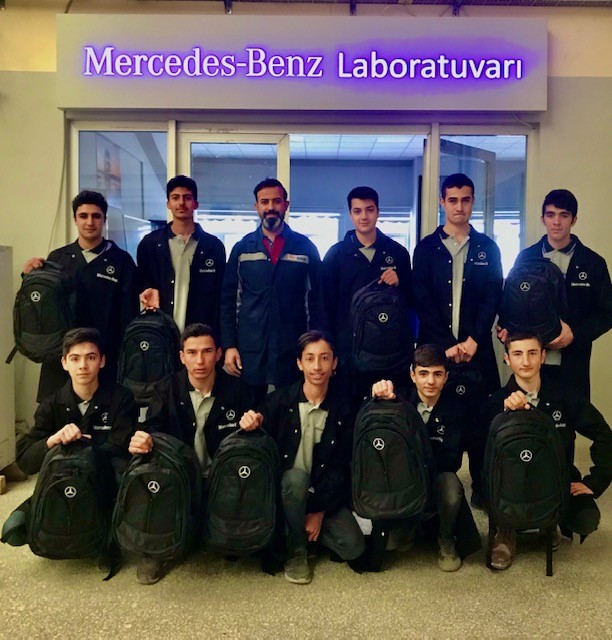 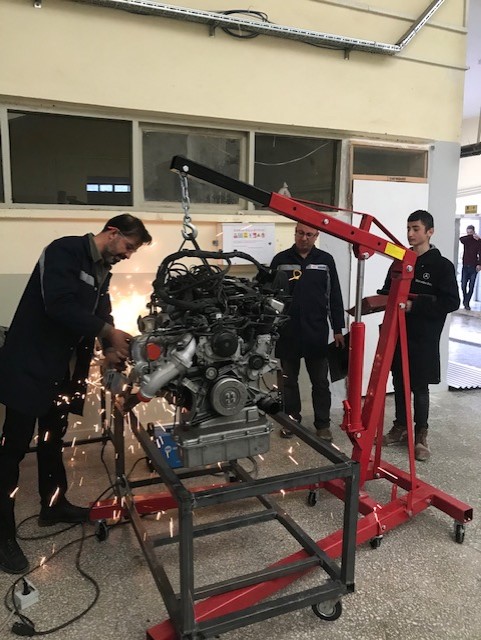 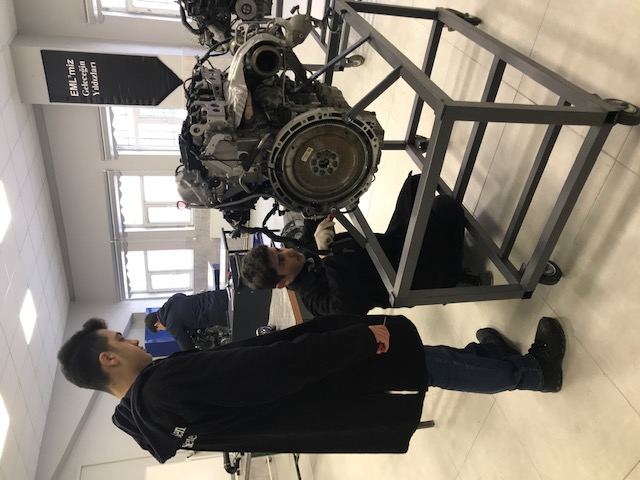 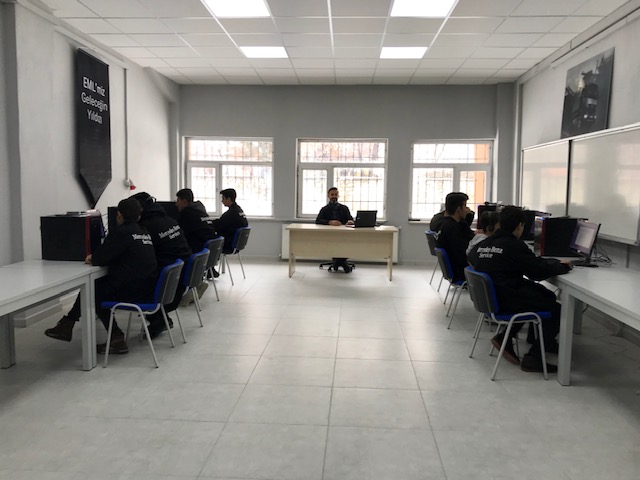 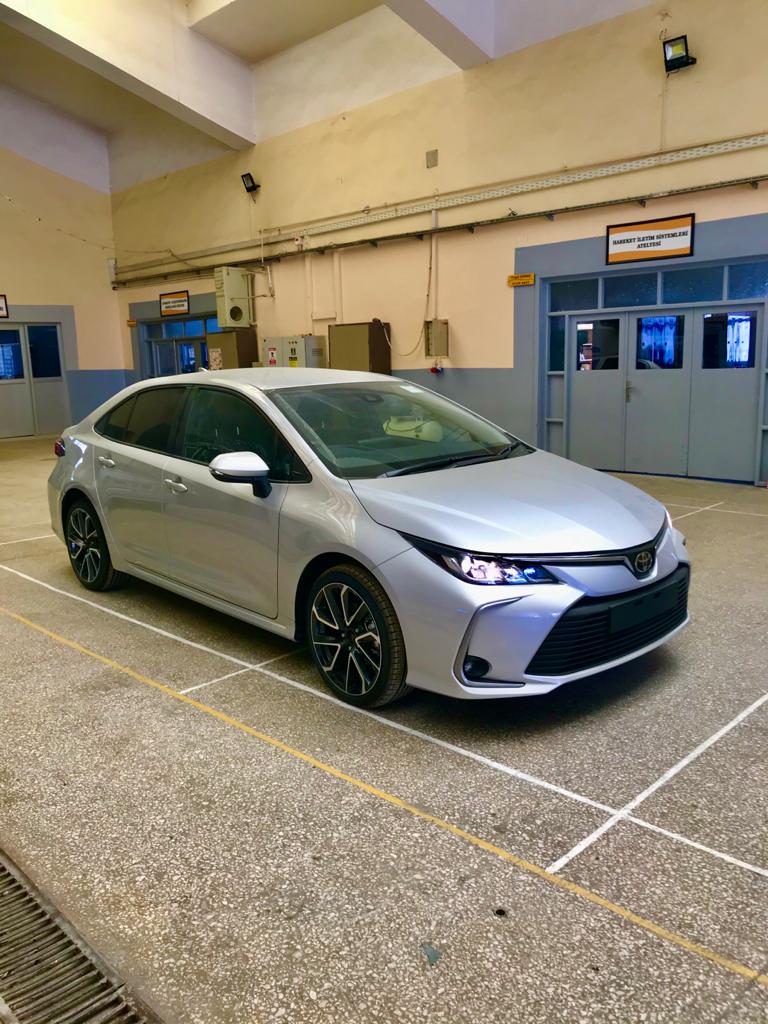 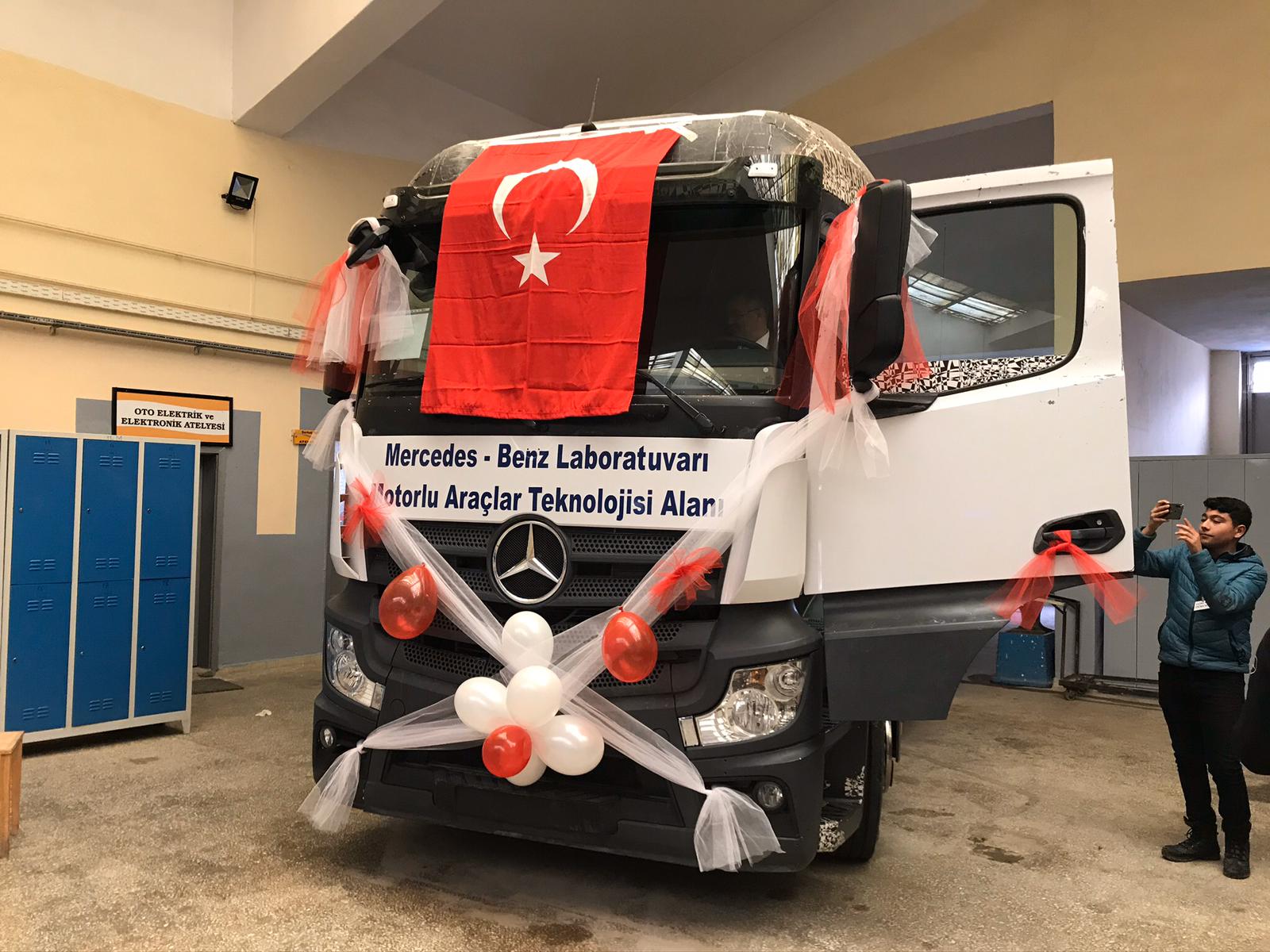 